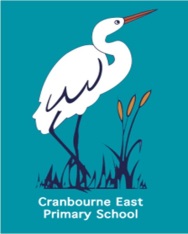 PurposeThe purpose of this policy is Cranbourne East Primary School’s commitment to making sure every member of our school community, regardless of their background or personal attributes, is treated with respect and dignity. Cranbourne East Primary School strives to provide a safe, inclusive and supportive school environment for all students and members of our school community. PolicyDefinitions Personal attribute: a feature of a person’s background or personal characteristics that is protected by State or Commonwealth anti-discrimination legislation. For example: race, disability, sex, sexual orientation, gender identity, religion etc. Inclusion and diversityCranbourne East Primary School is committed to creating a school community where all members of our school community  are welcomed, accepted and treated equitably and with respect regardless of their backgrounds or personal attributes such as race, language, religious beliefs, gender identity, disability or sexual orientation so that they can participate, achieve and thrive at school. Cranbourne East Primary School acknowledges and celebrates the diversity of backgrounds and experiences in our school community and we will not tolerate behaviours, language or practices that label, stereotype or demean others.Cranbourne East Primary School will:ensure that all students and members of our school community are treated with respect and dignityensure that students are not discriminated against and where necessary, are accommodated to participate in education and all school activities (eg schools sports, concerts, excursions and special events) on the same basis as their peersacknowledge and respond to the diverse needs, identities and strengths of all studentsencourage empathy and fairness towards otherschallenge stereotypes that promote prejudicial and biased behaviours and practicescontribute to positive learning, engagement and wellbeing outcomes for students.Bullying, harassment and other forms of inappropriate behaviour targeting individuals because of their personal attributes will not be tolerated in our school community. Students who may have experienced or witnessed this type of behaviour are encouraged to speak up and to let their teachers, parents or carers know about those behaviours to ensure that inappropriate behaviour can be addressed.   Cranbourne East Primary School will take appropriate measures, consistent with its student engagements and bullying and cyberbullying policies to respond to discriminatory behaviour or harassment at our school. Students that are involved in bullying or harassing others on the basis of their personal attributes will be supported to understand the impact of their behaviour.Cranbourne East Primary School also understands that it has a special obligation to make reasonable adjustments to accommodate students with disabilities. A reasonable adjustment is a measure or action taken to assist all students to participate in their education on the same basis as their peers. Reasonable adjustments will be made for students with disabilities through our Student Support Group processes in consultation with the student, their parents or carers, their teachers and if appropriate, their treating practitioners. For more information about support available for students with disabilities, please refer to our school’s Student Wellbeing and Engagement policy and Program for Students with Disabilities Policy or contact Jenni Kelly on 5990 0400 for further information. Related policies AND RESOURCES Cranbourne East Primary School Engagement PolicyCranbourne East Primary School ValuesCranbourne East Primary School Bullying and Cyber Bullying PolicyCranbourne East Primary School Program for Students with Disabilities PolicySchool Policy and Advisory Guide:Inclusive EducationKoorie Education Teaching Aboriginal and Torres Strait Islander Culture Safe Schools    Supports and Services Program for Students with Disabilities  Review period This policy was last updated on 30.8.18 and is scheduled for review in August 2019 